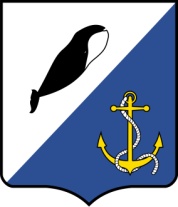 АДМИНИСТРАЦИЯПРОВИДЕНСКОГОГОРОДСКОГО ОКРУГАПОСТАНОВЛЕНИЕВ целях приведения нормативных правовых актов администрации Провиденского городского округа в соответствие действующему законодательству Российской Федерации, руководствуясь Уставом Провиденского городского округа, администрация Провиденского городского округаПОСТАНОВЛЯЕТ:1. Внести в постановление администрации Провиденского городского округа от 03 ноября 2016 года №287 «Об утверждении муниципальной программы «Противодействие терроризму и экстремизму в Провиденском городском округе на 2017-2020 годы» следующие изменения:1.1. Пункт 3 считать пунктом 2 и изложить его в следующей редакции:«2. Настоящее постановление вступает в силу 1 января 2017 года.».1.2. Пункт 2 считать пунктом 4.1.3. Из текста всех приложений к постановлению слова «ТП ОФМС» исключить.2. Дополнить постановление пунктом 3 следующего содержания:«3. Обнародовать настоящее постановление на официальном сайте администрации Провиденского городского округа.».3. Настоящее постановление вступает в силу с момента подписания.4. Обнародовать настоящее постановление на официальном сайте администрации Провиденского городского округа.5. Контроль за исполнением настоящего постановления возложить на заместителя главы администрации Провиденского городского округа, начальника организационно-правового управления Рекуна Д.В.Глава администрации								     С.А. Шестопаловот 09 декабря 2016 г.№ 335п. ПровиденияО внесении изменений в постановление администрации Провиденского городского округа от 03 ноября 2016 года №287 «Об утверждении муниципальной программы «Противодействие терроризму и экстремизму в Провиденском городском округе на 2017-2020 годы»